5th Grade Science Scope and Sequence 2013-2014UnitWk TopicTEKSVocabulary1The student will follow safety procedures while using scientific methods to conduct investigations.Wk 18/26-30SIRSSafety RulesSafety Equipment5.1A  demonstrate safe practices and the use of safety equipment 5.4B  use safety equipment, including safety goggles and gloves.safety, eyewash, goggles, apron, gloves, fire blanket, waft, mitts, first aid kitFocus Tools:  notebook1The student will follow safety procedures while using scientific methods to conduct investigations.Wk 29/3 - 6(4 days)SIRSScientific MethodPromotional Materials/ Nutritional Labels5.2A  describe, plan, and implement simple experimental investigations testing one variable;5.2B  ask well-defined questions, formulate testable hypotheses, and select and use appropriate equipment and technology;5.2C  collect information by detailed observations and accurate measuring;5.2D  analyze and interpret information to construct reasonable explanations from direct (observable) and indirect (inferred) evidence;5.2E  demonstrate that repeated investigations may increase the reliability of results;5.2F  communicate valid conclusions in both written and verbal forms; and5.2G  construct appropriate simple graphs, tables, maps, and charts using technology, including computers, to organize, examine, and evaluate information.5.3B  evaluate the accuracy of the information related to promotional materials for products and services such as nutritional labels;investigation, prediction, hypothesis, data, conclusion, variable, procedure, trial, inferenceconsumer, product, advertisement, nutrition labelFocus Tools:   Various2The Student will classify matter based on the physical properties of mass, volume, density, and physical state.Wk 39/9-13Matter and EnergyProperties of Matter  - Mass  - Volume  - Density5.5A  classify matter based on physical properties, including mass, magnetism, physical state (solid, liquid, and gas), relative density (sinking and floating), solubility in water, and the ability to conduct or insulate thermal energy or electric energy;4.5A  measure, compare, and contrast physical properties of matter, including size, mass, volume, states (solid, liquid, gas), temperature, magnetism, and the ability to sink or float;physical properties, matter, mass, volume, dense (density), sink, float, classify Focus Tools:  notebook, triple beam balance, graduated cylinder, beaker, goggles2The Student will classify matter based on the physical properties of mass, volume, density, and physical state.Wk 49/16-20Matter and EnergyProperties of Matter  - States of Matter  - Changes Between States5.5A  classify matter based on physical properties, including mass, magnetism, physical state (solid, liquid, and gas), relative density (sinking and floating), solubility in water, and the ability to conduct or insulate thermal energy or electric energy;3.5C  predict, observe, and record changes in the state of matter caused by heating or cooling;solid, liquid, gas, thermometer, Celsius, evaporation, condensationFocus Tools:  notebook, thermometer, goggles, gloves3The student will classify matter based on the physical properties of mixtures and solutions.Wk 59/23-27Matter and EnergyProperties of Matter  - Mixtures  - Solutions   - Solubility in Water5.5A  classify matter based on physical properties, including mass, magnetism, physical state (solid, liquid, and gas), relative density (sinking and floating), solubility in water, and the ability to conduct or insulate thermal energy or electric energy;5.5C  demonstrate that some mixtures maintain physical properties of their ingredients such as iron filings and sand; and5.5D  identify changes that can occur in the physical properties of the ingredients of solutions such as dissolving salt in water or adding lemon juice to water.mixture, solution, dissolve, solubility,  ingredient, iron filingsFocus Tools:  filter, screen, magnet, hot plate sieve/strainer4The student will review forces and design an experiment that tests the effect of force on an objectWk 69/30 - 10/4Force/Motion/EnergyForces  - Forces Review  - Magnetism  - Design an Experiment5.5A  classify matter based on physical properties, including mass, magnetism, physical state (solid, liquid, and gas), relative density (sinking and floating), solubility in water, and the ability to conduct or insulate thermal energy or electric energy;5.6D  design an experiment that tests the effect of force on an object.3.6B  demonstrate and observe how position and motion can be changed by pushing and pulling objects to show work being done such as swings, balls, pulleys, and wagons; and5.2A  describe, plan, and implement simple experimental investigations testing one variable;5.2B  ask well-defined questions, formulate testable hypotheses, and select and use appropriate equipment and technology;5.2C  collect information by detailed observations and accurate measuring;5.2D  analyze and interpret information to construct reasonable explanations from direct (observable) and indirect (inferred) evidence;5.2E  demonstrate that repeated investigations may increase the reliability of results;5.2F  communicate valid conclusions in both written and verbal forms; and5.2GG  construct appropriate simple graphs, tables, maps, and charts using technology, including computers, to organize, examine, and evaluate information.force, friction, gravity, magnetism, object, motion, attract, repel Focus Tools:  notebook, ruler, meter stick, triple beam balance5The student will explore electric and light energy.Wk 7-810/7-1110/14-18Force/Motion/EnergyElectric Energy  - Circuits, Electromagnets  - Conductors & Insulators  - Uses of Electricity5.6A  explore the uses of energy, including mechanical, light, thermal, electrical, and sound energy;5.6B  demonstrate that the flow of electricity in circuits requires a complete path through which an electric current can pass and can produce light, heat, and sound;5.5A  classify matter based on physical properties, including mass, magnetism, physical state (solid, liquid, and gas), relative density (sinking and floating), solubility in water, and the ability to conduct or insulate thermal energy or electric energy;energy, electrical energy, electric current,  open circuit, closed circuit, conductor, insulator, parallel circuit, series circuit, electromagnetFocus Tools:  notebook5The student will explore electric and light energy.Wk 910/21-25Force/Motion/EnergyLight Energy   - Reflection  - Refraction  - Uses of Light Energy5.6C  demonstrate that light travels in a straight line until it strikes an object or travels through one medium to another and demonstrate that light can be reflected such as the use of mirrors or other shiny surfaces and refracted such as the appearance of an object when observed through water; 5.6A  explore the uses of energy, including mechanical, light, thermal, electrical, and sound energy;light energy, reflection, refraction, prism, lens, mirror, opaque, transparent, translucentFocus Tools:  notebook, hand lenses, prism, mirrors 6The student will explore the uses of thermal, light, electric, sound and mechanical energyWk 1010/28-11/1Force/Motion/EnergyHeat Energy  - Conductors & Insulators  - Boiling/ Freezing/ Melting - Uses of Heat Energy5.5A  classify matter based on physical properties, including mass, magnetism, physical state (solid, liquid, and gas), relative density (sinking and floating), solubility in water, and the ability to conduct or insulate thermal energy or electric energy;5.5B  identify the boiling and freezing/melting points of water on the Celsius scale;5.6A  explore the uses of energy, including mechanical, light, thermal, electrical, and sound energy;thermal/ heat energy, conductor, insulator, reduce (reduction), freezing point, melting point,  boiling point, temperature, Celsius Focus Tools:  notebook, Celsius thermometer, hot plate, goggles, safety gloves, beaker6The student will explore the uses of thermal, light, electric, sound and mechanical energyWk 1111/4-8Force/Motion/EnergySound EnergyMechanical EnergyUses of Energy5.6A  explore the uses of energy, including mechanical, light, thermal, electrical, and sound energy;energy, mechanical, kinetic, potential, sound, vibrationFocus Tools:  notebook7The student will recognize Earth’s surface is constantly changingWk 1211/12-15(4 days)Earth and SpaceChanges to Earth’s Surface  - Slow Changes:  Weathering, Erosion, Deposition - Fast Changes5.7B  recognize how landforms such as deltas, canyons, and sand dunes are the result of changes to Earth's surface by wind, water, and ice;3.7B  investigate rapid changes in Earth's surface such as volcanic eruptions, earthquakes, and landslidesPangaea, plates, fault, weathering, erosion, deposition, constructive force, destructive force, Plate TectonicsFocus Tools:  notebook, goggles, gloves, aprons7The student will recognize Earth’s surface is constantly changingWk 1311/18-22Earth and SpaceChanges to Earth’s Surface  - Fast/Slow Changes:  Landforms5.7B  recognize how landforms such as deltas, canyons, and sand dunes are the result of changes to Earth's surface by wind, water, and ice;3.7B  investigate rapid changes in Earth's surface such as volcanic eruptions, earthquakes, and landslides;volcano, earthquake, landslide, landform, delta, canyon, sand dune, glacier,  mountain, valleyFocus Tools:  notebookTHANKSGIVING8The student will explore the formation of sedimentary rocks and evidence from fossils.Wk 1412/2-6Earth and SpaceSedimentary RocksFossils5.7A  explore the processes that led to the formation of sedimentary rocks and fossil fuels;5.7D  identify fossils as evidence of past living organisms and the nature of the environments at the time using models.sedimentary rock, sediment, fossils, extinctFocus Tools:  notebook9The student will learn that the Earth consists of useful resourcesWk 1512/9-13Earth and SpaceRenewable & Nonrenewable Resources Fossil Fuels5.7A  explore the processes that led to the formation of sedimentary rocks and fossil fuels;4.7C  identify and classify Earth's renewable resources, including air, plants, water, and animals; and nonrenewable resources, including coal, oil, and natural gas; and the importance of conservation.renewable, nonrenewable, natural resources, fossil fuels, coal, oil, natural gasFocus Tools:  notebook, hand lens, safety goggles9The student will learn that the Earth consists of useful resourcesWk 1612/16-20Earth and SpaceAlternative EnergyConservation5.7C  identify alternative energy resources such as wind, solar, hydroelectric, geothermal, and biofuels; 4.7C  identify and classify Earth's renewable resources, including air, plants, water, and animals; and nonrenewable resources, including coal, oil, and natural gas; and the importance of conservation.alternative energy, wind energy, solar energy, hydroelectric energy, geothermal energy, biofuels, solar panel, wind millFocus Tools:  notebook, meter stick, stopwatch, hot plate, safety gogglesWINTER  BREAK10The student recognizes patterns in the natural world and among the Sun, Earth and Moon SystemWk 171/7-10(4 days)Earth and SpaceSolar SystemCharacteristics of Sun, Moon & Earth5.8D  identify and compare the physical characteristics of the Sun, Earth, and Moon.3.8D  identify the planets in Earth's solar system and their position in relation to the Sun.Sun, sunspot, solar flare,  corona, craters, atmosphere, solar system, planet, prominenceFocus Tools:  notebook10The student recognizes patterns in the natural world and among the Sun, Earth and Moon SystemWk 181/13-17Earth and SpaceRevolutionSeasons4.8C  collect and analyze data to identify sequences and predict patterns of change in shadows, tides, seasons, and the observable appearance of the Moon over time.seasons, revolve/revolution, orbit, pattern, cycle, tilt11The student recognizes patterns in the natural world and among the Sun, Earth, and Moon systemWk 191/21-24(4 days)Earth and SpaceRotationNight and DayShadows5.8C  demonstrate that Earth rotates on its axis once approximately every 24 hours causing the day/night cycle and the apparent movement of the Sun across the sky; 4.8C  collect and analyze data to identify sequences and predict patterns of change in shadows, tides, seasons, and the observable appearance of the Moon over time.Rotate (rotation),  axis, spin, apparent movement, cycle, shadowFocus Tools:  notebookWk 201/27-31Earth and SpaceLunar CycleTides4.8C  collect and analyze data to identify sequences and predict patterns of change in shadows, tides, seasons, and the observable appearance of the Moon over time.Lunar Cycle, moon, moon phase, full moon, quarter moon, new moon, tides, gravity12The student will learn that there are recognizable patterns in the water cycle, weather and climateWk 212/3-7Earth and SpaceWater CycleWeatherClimate5.8A  differentiate between weather and climate;5.8B  explain how the Sun and the ocean interact in the water cycle;4.8A  measure and record changes in weather and make predictions using weather maps, weather symbols, and a map key;4.8B  describe and illustrate the continuous movement of water above and on the surface of Earth through the water cycle and explain the role of the Sun as a major source of energy in this process; evaporation, condensation, precipitation, accumulation, weather, climate, temperature, wind, cold front, warm frontFocus Tools:  notebook, safety goggles, Celsius thermometer13The student will learn that organisms undergo similar life processesWk 222/10-14Organisms and EnvironmentsComplete & Incomplete MetamorphosisComparing Life Cycles5.10C  describe the differences between complete and incomplete metamorphosis of insects.egg, larva, pupa, adult, nymph,  molt, life cycle, incomplete metamorphosis, complete metamorphosisFocus Tools:  notebook, safety goggles, safety gloves14The student will examine properties of soils, compare structures and functions of different plants species and identify the significance of photosynthesis.Wk 23-242/18-212/24-28Organisms and EnvironmentsSoil Plants  - Life cycle  - Structures & Functions - Plant AdaptationsPhotosynthesis4.7A  examine properties of soils, including color and texture, capacity to retain water, and ability to support the growth of plants;5.10A  compare the structures and functions of different species that help them live and survive such as hooves on prairie animals or webbed feet in aquatic animals;5.9A  observe the way organisms live and survive in their ecosystem by interacting with the living and non-living elements;3.10C  investigate and compare how animals and plants undergo a series of orderly changes in their diverse life cycles such as tomato plants, frogs, and lady bugs.5.9D  identify the significance of the carbon dioxide-oxygen cycle to the survival of plants and animals.soil, clay, sand, loam, humus, texture, retain seed, seedling/sprout, germinate, photosynthesis, life cycle, carbon dioxide/oxygen cycle, adaptation, stomata, offspring Focus Tools:  notebook, hand lens, computers, terrariums, aquariums, aprons, gloves, goggles, SPRING BREAK15The student will learn that there are relationships, systems and cycles within environmentsWk 253/3-7Organisms and EnvironmentsEcosystems  - Characteristics   - Interactions   - Effects of Changes 5.9A  observe the way organisms live and survive in their ecosystem by interacting with the living and non-living elements;5.9C  predict the effects of changes in ecosystems caused by living organisms, including humans, such as the overpopulation of grazers or the building of highways3.9A  observe and describe the physical characteristics of environments and how they support populations and communities within an ecosystem;ecosystem, habitat, environment, biome, thrive, perish, population, communityFocus Tools:  notebook, hand Lens, computers, notebook, terrariums, and aquariums, aprons, safety gloves, safety goggles15The student will learn that there are relationships, systems and cycles within environmentsWk 263/17-21Organisms and EnvironmentsFood ChainsFood Webs5.9B  describe how the flow of energy derived from the Sun, used by producers to create their own food, is transferred through a food chain and food web to consumers and decomposers;producer, consumer, decomposer, carnivore, herbivore, omnivore, predator, prey, food chain, food web, energy pyramid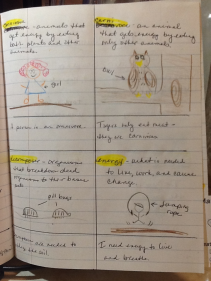 16The student will compare adaptations of organisms and differentiate between inherited traits and learned behaviorsWk 27-283/24-283/31 - 4/4STAAR    4/1 - 5th Math   4/2 - 5th RdgOrganisms and EnvironmentsAnimal AdaptationsInherited TraitsLearned Behavior5.10A  compare the structures and functions of different species that help them live and survive such as hooves on prairie animals or webbed feet in aquatic animals;5.9A  observe the way organisms live and survive in their ecosystem by interacting with the living and non-living elements;5.10B  differentiate between inherited traits of plants and animals such as spines on a cactus or shape of a beak and learned behaviors such as an animal learning tricks or a child riding a bicycle; Organism, adaptation, camouflage, hibernation, migration, mimicry, inherited trait, learned behavior, trait, heredity, instinct, offspringFocus Tools:  notebookWk 294/7-11STAAR SymposiumWk 304/14-17(4 days)STAAR SymposiumWk 314/21-25STAAR    4/23 - 5th ScienceWk 324/28-5/2Cross Content ConnectionWk 335/5-9Cross Content ConnectionWk 345/12-16STAAR Retake    5/13 -  5th Math   4/14 - 5th RdgCross Content ConnectionWk 355/19-23Middle School PreviewWk 365/27-30(4 days)Middle School PreviewWk 376/2-6Middle School PreviewWk 386/9-10(2 days)Middle School Preview